INDICAÇÃO NºAssunto: Solicita Operação Tapa Buraco na Rua Dr. Luiz Juliani Vidal – jardim Ipê (em frente ao ESF 19 – José Mattiuzzo).Senhor Presidente,INDICO ao Sr. Prefeito Municipal, nos termos do Regimento Interno desta Casa de Leis, que se digne V. Ex.ª determinar à Secretaria de Obras, que execute a Operação Tapa Buraco na Rua Dr. Luiz Juliani Vidal – jardim Ipê (em frente ao ESF 19 – José Mattiuzzo).Sendo esta uma medida necessária, de segurança e prevenção, espera-se que seja executada com urgência, pois há diversos buracos oferecendo riscos e causando transtornos..		Tendo o exposto, espera-se que seja brevemente atendido.SALA DAS SESSÕES, 27 de abril de 2018.LEILA BEDANIVereadora – PV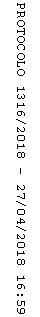 